          Спортивно-оздоровительное досуг «Здравствуй осень»Авторы: Бабурина Е.В, воспитатель группы «Ромашка», Казанцева С.И,  инструктор по физ. воспитанию, ГБДОУ детский сад №82, г. Санкт-ПетербургСогласно с планом работы детского сада, а также с целью и оздоровительными задачами физического воспитания в детском саду проводится спортивный досуг.Цель: привлекать детей к здоровому образу жизни через спортивные развлечения. Задачи:- Закрепить навыки лазания, бега.- Обогащать детей новыми впечатлениями, знаниями о сезонных изменениях в природе.- Создать бодрое настроение детей. Оборудование и вспомогательные компоненты: обручи, муляжи луж, корзина,  листья, дождь.Ход занятия:  Вход детей под музыку.Воспитатель:Нас удивляет, осень, Раскрашенной листвой. Оранжевый, зеленый, А вот и золотой. Тихонько ветер дунул И падает листва. Как хорошо, ребята, Что осень к нам пришла!Воспитатель:  Есть у осени загадки, детвора, Слушайте внимательно меня.Прыг да прыг — спешу дорожкой,
Неуклюжа я немножко.
Целый день сижу в пруду,
Караулю я еду.
Мне конфетой комары,
Мух я враг и мошкары.
Как зовут? – Шепну на ушко,
Я – зеленая (лягушка).Лягушата Дождь-
Как будто
Из ушата!
В луже
Скрылись
Лягушата:
"Здесь
Немного
Подождём,
Чтоб не мокнуть
Под дождём..." А.Шибаев Разминка « Лягушата»Воспитатель: Ребята, а что лягушки любят больше всего?( правильно мокнуть под дождем!!)   ДОЖДИК

Дождик, дождик, капелька,
Водяная сабелька,
 Лужу резал, лужу резал,
Резал, резал, не разрезал,
И устал, И перестал.

 Автор: И. ТокмаковаЗагадки:По небу прокатился гром. Мы видим тучки за окном. И что нам тучки принесли?Ответьте быстро малыши.(Дождик)Танец « Кап-Кап-Кап»Воспитатель: А что бывает после дождика?? ЗагадкаВот дождь пришел. Какая красота!На небе появилась Разноцветная дуга, Она видна издалека Что это дети?(Радуга) После дождика нам не пройти. Надеваем сапоги,Потому что на путиМы встречаем...(ручейки, лужицы)Игровые задания – эстафеты:А) «Под радугой пройди» - пролезание в обруч в прямом направлении- 2,3 разаБ) «Перепрыгни лужи» -2,3 раза                В гости осень к нам идет,Дары осени несет –       А в корзинке у нее -И картошка, и морковка,И лучок, и чесночок.Ей помощники нужныПомогите, малыши.Подвижная игра: »Собери урожай»Воспитатель: А давайте с вами вспомним кто живет в лесу?? С ветки на ветку,Быстрый, как мяч,Скачет по лесуРыжий циркач.Вот на лету он шишку сорвал,Прыгнул на стволИ в дупло убежал.(Белка)Сушит белочка на ветке
Гриб себе и гриб соседке.
А соседка ищет шишки
Для себя и для сынишки.
А подружке даст орех –
Хватит лакомства на всех!

В. РечицИгровые задания «Собери шишку»Воспитатель: Какие вы ребята молодцы!!! Сколько всего много знаете про осень и какие сложные загадки отгадываете и какие сложные задания выполняете.ЛистопадЛистопад, листопад,Листья кружатся, летят.Мы за ними побежали,Но ни как их не догнали.В парке будем мы гулять,В букеты листья собирать.Воспитатель:  По дорожке мы пойдем и листочки соберем!Общая    подвижная  игра «Листопад»(2-3р)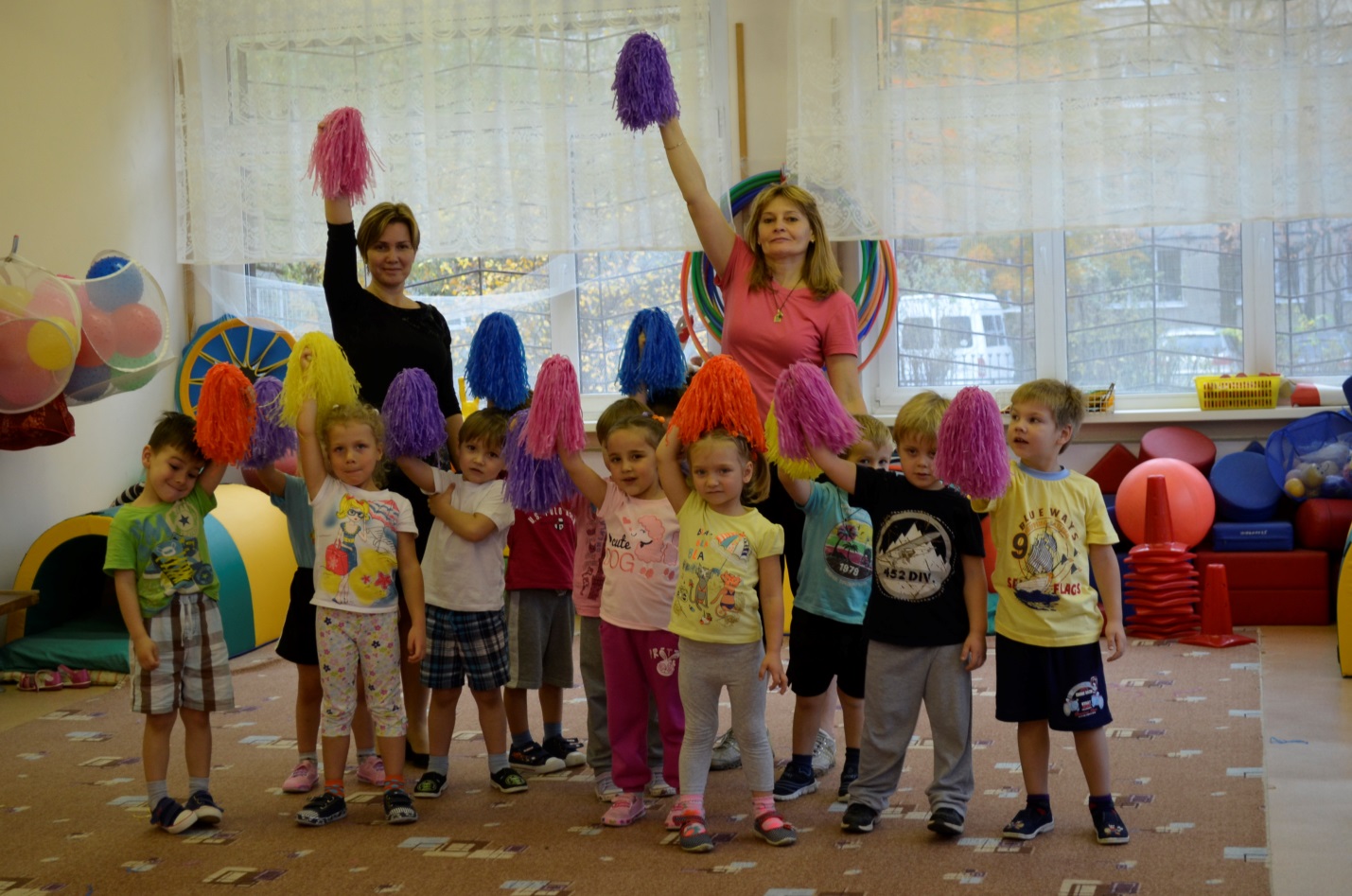 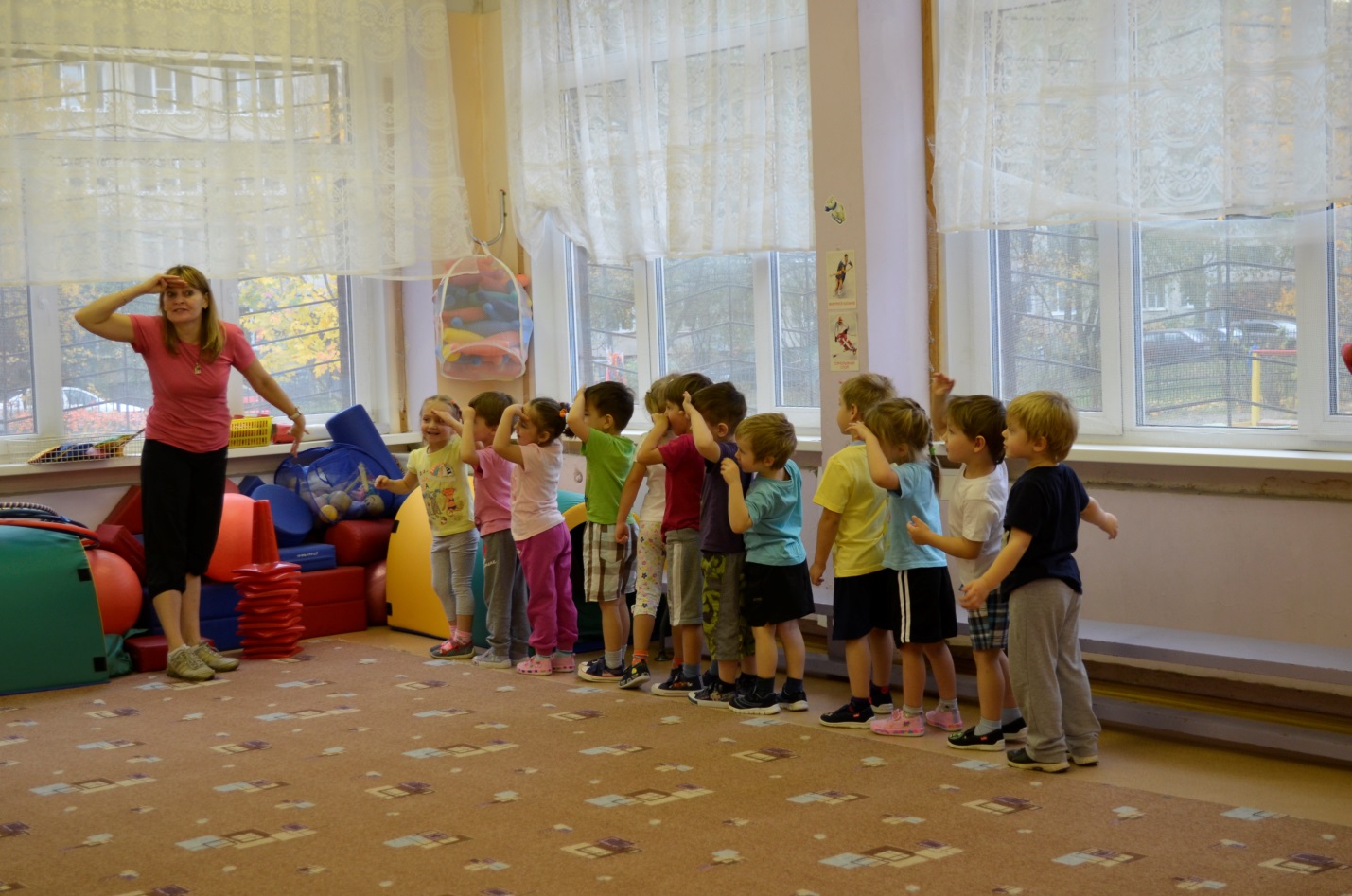 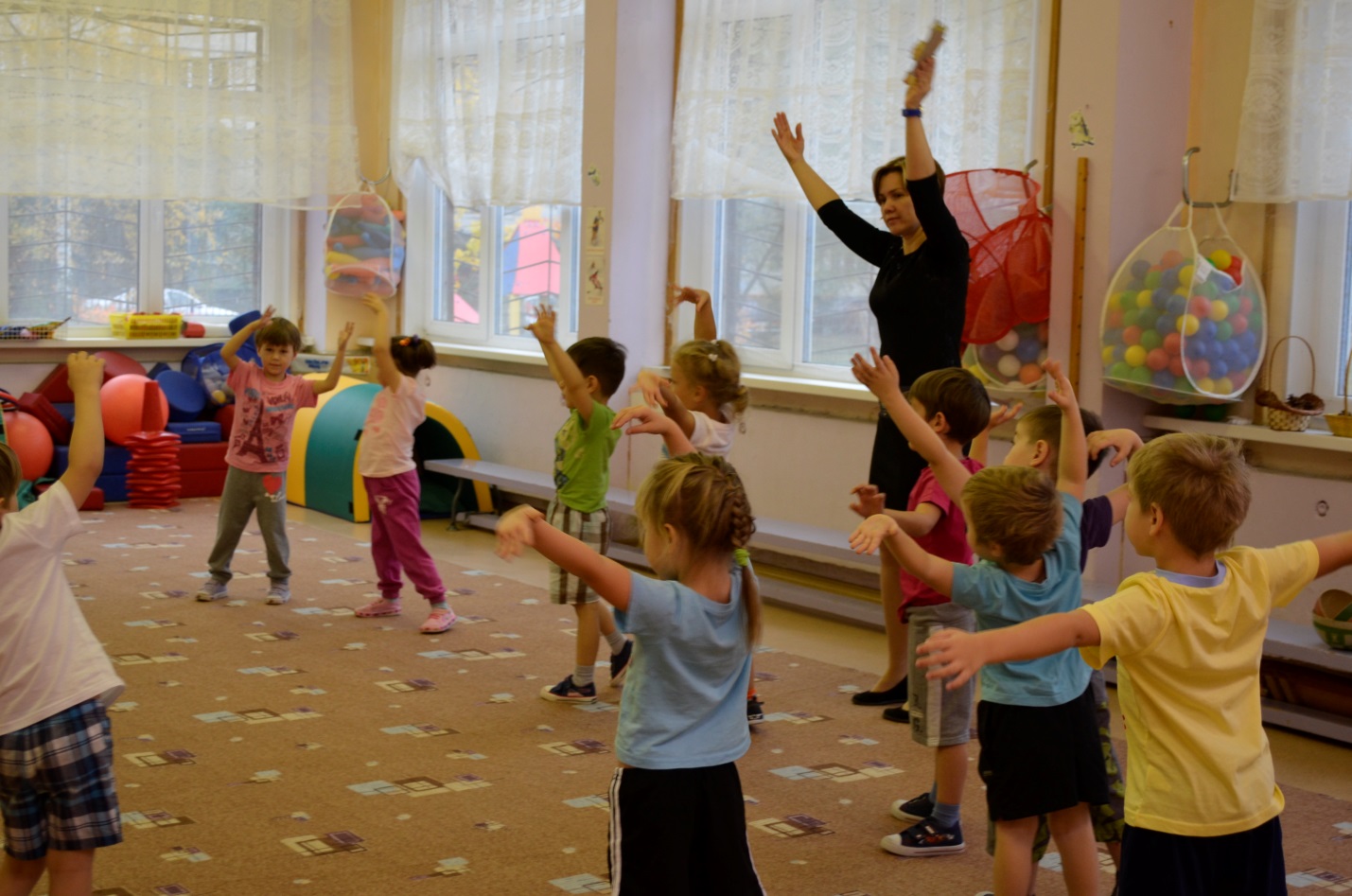 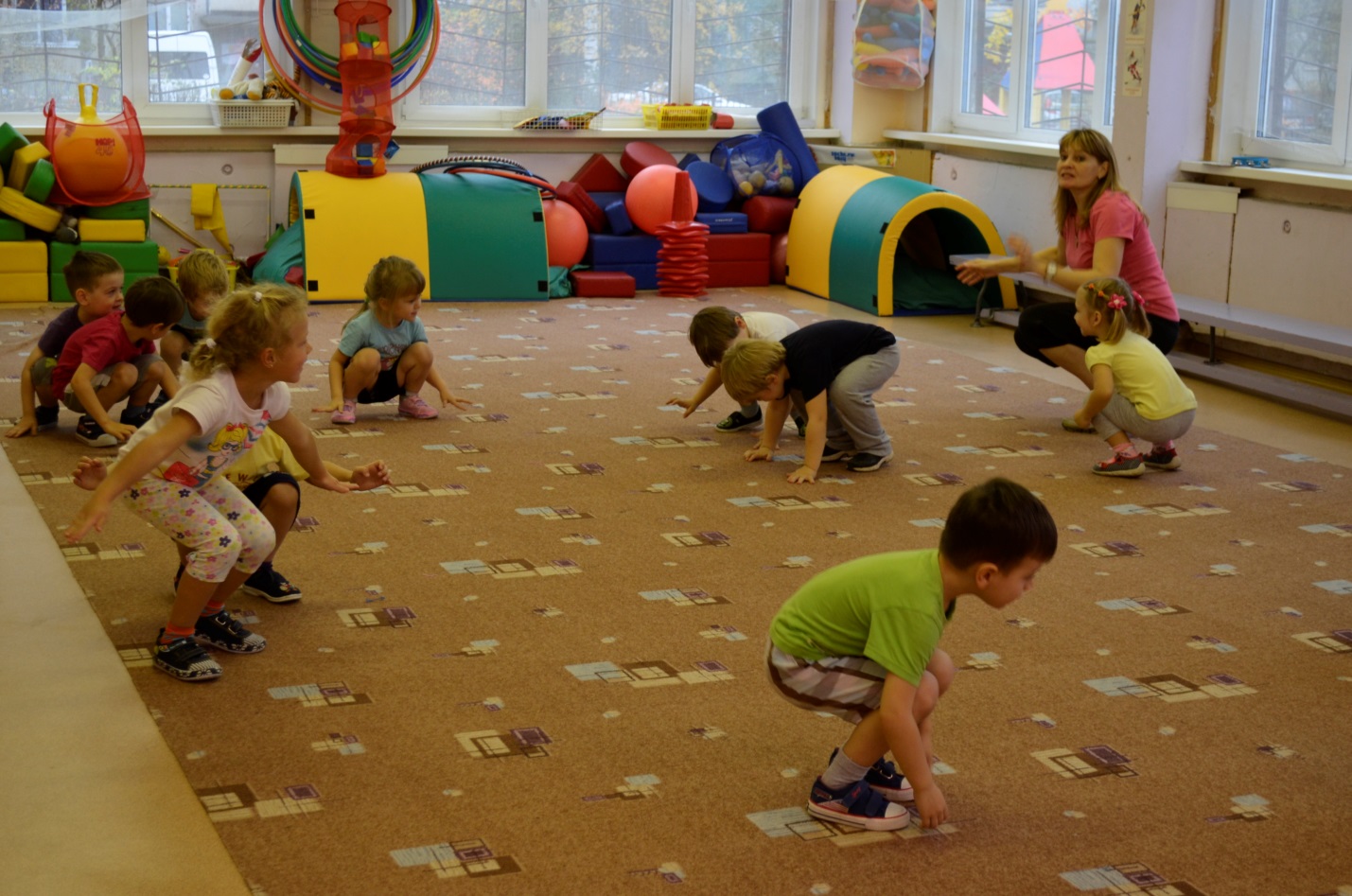 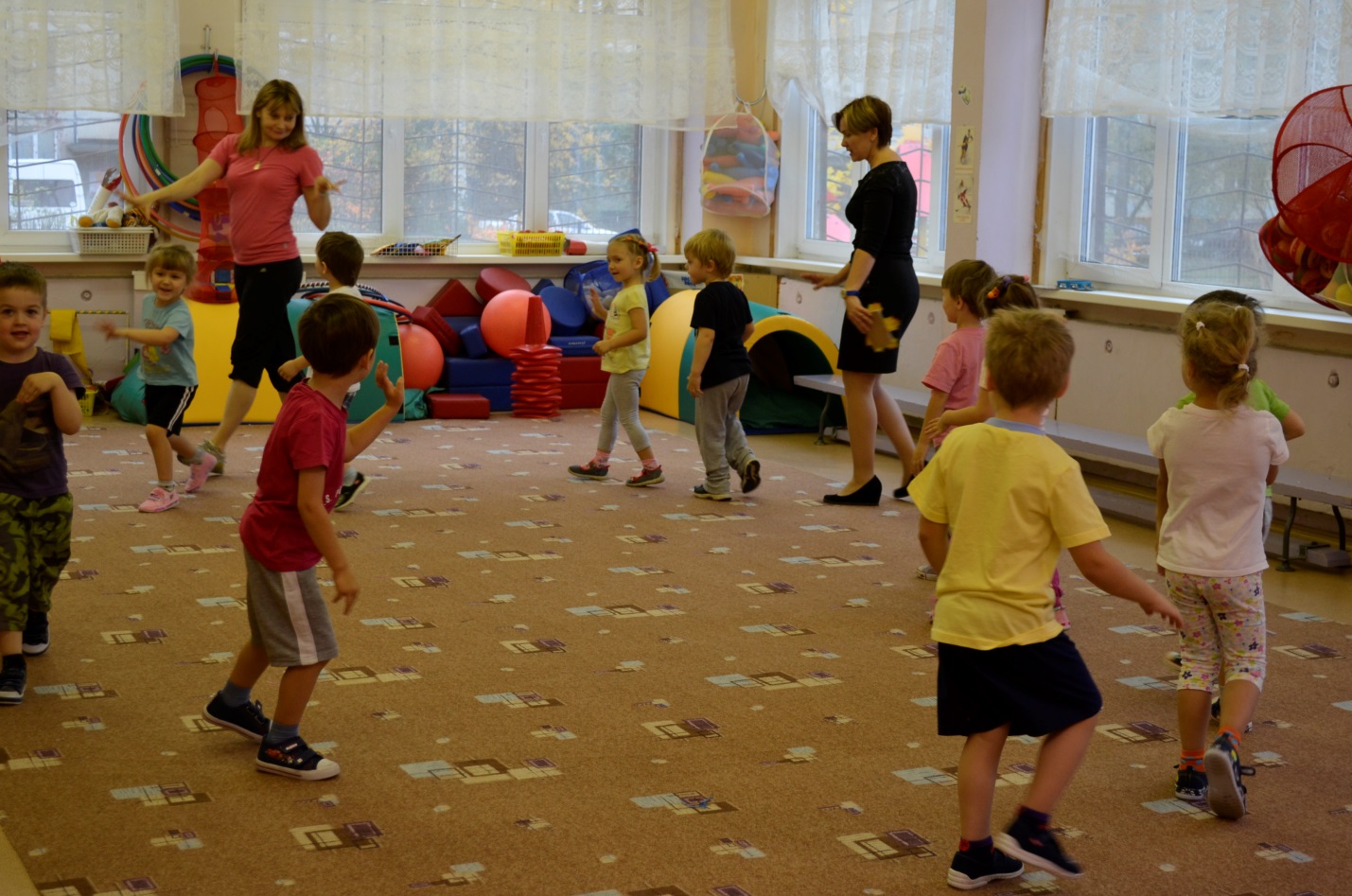 